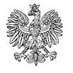 7 SZPITAL MARYNARKI WOJENNEJ Z PRZYCHODNIĄ      Samodzielny Publiczny Zakład Opieki Zdrowotnej    im. kontradmirała profesora Wiesława Łasińskiego               80-305 Gdańsk, ul. Polanki 117  		Gdańsk, dnia 30.04.2024r. r.	INFORMACJA O OSZACOWANIU WARTOŚCI ZAMÓWIENIA PUBLICZNEGOw dostawach, usługach, robotach budowlanych zgodnie z art. 222 ust. 4 PzpPrzedmiot zamówienia:  DOSTAWA NICI CHIRURGICZNYCHpostępowanie nr 240/2024/TPNazwa oraz adres Zamawiającego: 7 Szpital Marynarki Wojennej z Przychodnią Samodzielny Publiczny Zakład Opieki Zdrowotnej imienia kontradmirała profesora Wiesława Łasińskiego, 80 – 305 Gdańsk, ul. Polanki 117,tel.: 58 552 63 01, sekretariat@7szmw.pl , www.7szmw.pl.Nazwa i kod zamówienia według Wspólnego Słownika Zamówień (CPV): 33141121-4 Szwy chirurgiczneTermin obowiązywania umowy: 15.05.2024 – 14.05.2025Zamawiający zamierza przeznaczyć w przedmiotowym postępowaniu kwotę brutto: 519 366,79 zł. w tym:                                                                                    kmdr dr n. med. Krzysztof SZABAT                                                                                Komendant                                                                                      7 Szpitala Marynarki Wojennej z Przychodnią                                                                                  Samodzielnego Publicznego Zakładu Opieki Zdrowotnej                                                                                   imienia kontradmirała profesora Wiesława Łasińskiego                                                                                  w GdańskuOSZACOWANIE WARTOŚCI ZAMÓWIENIAOSZACOWANIE WARTOŚCI ZAMÓWIENIAOSZACOWANIE WARTOŚCI ZAMÓWIENIAOSZACOWANIE WARTOŚCI ZAMÓWIENIAOSZACOWANIE WARTOŚCI ZAMÓWIENIAOSZACOWANIE WARTOŚCI ZAMÓWIENIApakietwartość nettowartość netto w eurostawka VAT %VATwartość brutto1102 534,3222 111,738 %8 202,75110 737,07226 956,805 813,298 %2 156,5429 113,34310 771,802 322,968 %861,7411 633,54420 610,004 444,598 %1 648,8022 258,80542 778,709 225,318 %3 422,3046 201,00649 860,0010 752,418 %3 988,8053 848,8078 352,001 801,138 %668,169 020,16825 453,565 489,118 %2 036,2827 489,849103 748,0022 373,478 %8 299,84112 047,84106 516,001 405,198 %521,287 037,28117 260,001 565,638 %580,807 840,80123 500,00754,788 %280,003 780,001372 554,0015 646,428 %5 804,3278 358,32RAZEM480 895,18103 706,02x38 471,61519 366,79